										Ve-Mestre 21/07/2014Settore ATAProt 11300						AI DIRIGENTI SCOLASTICIDELLE SCUOLE DI OGNI ORDINE E GRADO							DELLA PROVINCIA					E,P.C.:		ALLE OO.SS. SCUOLA 							DELLA PROVINCIA							All’URP – SEDEOGGETTO: Personale ATA – precisazioni sulla presentazione delle domande di utilizzazione di cui all’ipotesi di CCNI sottoscritto il 26.3.2014. RETTIFICA	Con riferimento all’oggetto, a parziale rettifica di quanto riportato nella nota UST 11229 del 18/07/2014, il personale ATA che intenda presentare domanda di utilizzazione non è tenuto ad allegare nessuna documentazione a sostegno del punteggio, ai sensi dell’art. 15 della Legge 12 novembre 2011.	Si ringrazia per la collaborazione.IL DIRIGENTE							     (Domenico MARTINO)Responsabile del procedimento : Carretto EmanuelaTel. 041.2620974   e-mail: emanuela.carretto@istruzione.itEstensore :Pangia AngelaTel. 041.2620967   e-mail: angela.pangia.ve@istruzione.it ____________________________________________________________USR VENETO – Ufficio VII  Ufficio scolastico di Venezia – tel. 041/ 2620901e-mail: usp.ve@istruzione.it -  PEC: uspve@postacert.istruzione.ituspve@postacert.istruzione.it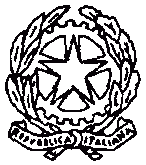 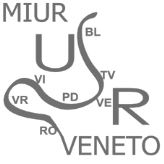 MINISTERO DELL’ISTRUZIONE, DELL’UNIVERSITÀ E DELLA RICERCAUFFICIO SCOLASTICO REGIONALE PER IL VENETODIREZIONE GENERALEUfficio VII - Ufficio scolastico di VeneziaVia L. A.Muratori, 5 – 30173 Mestre (VE) codice fiscale 80011290279